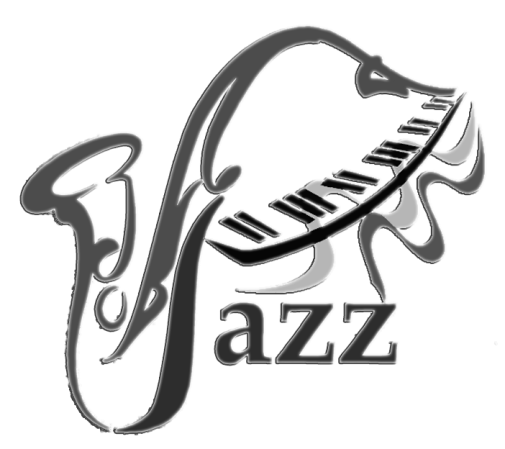 Положение II открытого детского фестиваля-конкурса «Праздник джаза»Основные цели и задачи фестиваля-конкурса: - популяризация, сохранение и пропаганда джаза как вида искусства; - выявление талантливых детей, владеющих джазовым искусством; - сохранение и развитие исполнительских традиций в джазовом направлении; - поддержка педагогов, работающих в жанрах джазового искусства; - развитие эстрадно-джазового образования и формирование творческих связей с ВКИ       им. В. А. Гергиева;  -повышение качественного уровня джазового исполнительства;  -приобщение детей и подростков к исполнению джазовой музыки;​2. Фестиваль-конкурс проводится  МБУ  ДО ДМШ №1  им. П. И. Чайковского.         3. Информация о проведении фестиваля-конкурса будет размещена на сайте школы (http://muz-1-vladikavkaz.ru) и сайте фестиваля (https://kertty.wixsite.com/jazzfest)4. Фестиваль-конкурс проводится по следующим номинациям:«солист» (инструменталист, вокалист);«ансамбль» (инструментальный, вокальный) - состав от 2-х до 12 человек         «оркестр», «хор» - состав от 12 человек. 5. Участие в фестивале-конкурсе принимают учащиеся (солисты, ансамбли, оркестры и хоры) детских музыкальных школ и школ искусств  в возрасте от 8 до 17 лет на день проведения фестиваля.Для участников в номинации «солист» определяются возрастные группы:       младшая (8-11 лет включительно);       cредняя (12-14 лет включительно);       старшая (15-17 лет включительно);6. Фестиваль-конкурс проводится в ДМШ №1 им. П. И. Чайковского 4 и 5 декабря  2021 года.7. В рамках фестиваля состоится концерт преподавателей ДМШ и ДШИ. Заявки на участие в концерте принимаются до 20.11.2021  Заявки на участие следует  направлять по адресу: . Владикавказ,  ул. Бутырина, 16,  ДМШ  № 1 им. П. И. Чайковского,  тел./факс  28-04-33или на адрес электронной почты dmsh1.0@mail.ruконтактный тел. 8-928-067-55-89Документы  принимаются  до  15.11.2021 года: Программа, указанная в заявке, изменению не подлежит.     Оргкомитет имеет право до начала конкурсных выступлений отклонить заявку, не соответствующую настоящему  Положению.     В  каждой возрастной группе участникам, занявшим 1, 2, 3 места  присваиваются звания Лауреата конкурса,  занявшим  4, 5 места - звания Дипломанта  конкурса.      Решение жюри окончательно и пересмотру не подлежит.ПРОГРАММНЫЕ  ТРЕБОВАНИЯ    Программа для выступления:       Одно джазовое произведение  в стиле традиционного или современного джаза.      Как сопровождение допускается фонограмма «минус», а также участие концертмейстера, инструментального ансамбля учащихся или преподавателей. К участию в фестивале не допускается исполнение классических, только эстрадных, народных произведений; не допускается сопровождение некачественных фонограмм.       Для прослушивания и награждения участников фестиваля-конкурса привлекается жюри: высококвалифицированные специалисты в области джаза, вокального и инструментального искусства.       Учитываются:исполнительское мастерство;сценический имидж;высокий уровень исполнения джазовой музыки;артистичность.По всем вопросам, касающимся репертуара, можно обращаться к зав. эстрадно-джазовым отделением ВКИ им. В. Гергиева  Елене Моисеевне Кабоевой.З А Я В К Ана участие во II Открытом детском фестивале-конкурсе  «Праздник джаза»1.Ф.И.О. участника  ______________________________________________________ 2.Дата рождения    ________________________________________________________3.Номинация, класс_______________________________________________________    возрастная группа  ______________________________________________________4.Учебное заведение ______________________________________________________5.Ф.И.О. преподавателя  __________________________________________________     (полностью, звание) ___________________________________________________6.Ф.И.О.концертмейстера  ________________________________________________     (полностью,  звание)  __________________________________________________Программа(с указанием авторов произведения и времени звучания)__________________________________________________________________________________________________________________________________________________________          ДиректорПреподаватель Дата,  печатьЗаявка на участиев концерте преподавателей(в рамках  фестиваля-конкурса «Праздник джаза») Фамилия, имя, отчество (звание) преподавателя:Учебное заведение:Фамилия, имя, отчество (звание) концертмейстера:Произведение: